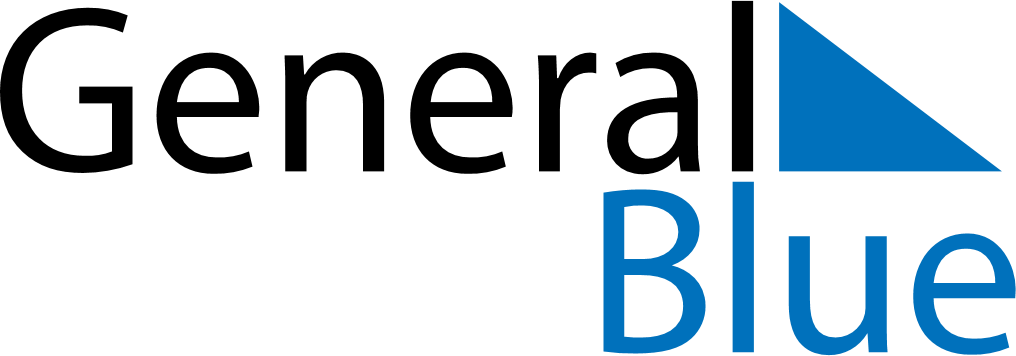 February 2024February 2024February 2024February 2024February 2024February 2024Camopi, Guyane, French GuianaCamopi, Guyane, French GuianaCamopi, Guyane, French GuianaCamopi, Guyane, French GuianaCamopi, Guyane, French GuianaCamopi, Guyane, French GuianaSunday Monday Tuesday Wednesday Thursday Friday Saturday 1 2 3 Sunrise: 6:43 AM Sunset: 6:42 PM Daylight: 11 hours and 59 minutes. Sunrise: 6:43 AM Sunset: 6:42 PM Daylight: 11 hours and 59 minutes. Sunrise: 6:43 AM Sunset: 6:42 PM Daylight: 11 hours and 59 minutes. 4 5 6 7 8 9 10 Sunrise: 6:43 AM Sunset: 6:42 PM Daylight: 11 hours and 59 minutes. Sunrise: 6:43 AM Sunset: 6:43 PM Daylight: 11 hours and 59 minutes. Sunrise: 6:43 AM Sunset: 6:43 PM Daylight: 11 hours and 59 minutes. Sunrise: 6:43 AM Sunset: 6:43 PM Daylight: 11 hours and 59 minutes. Sunrise: 6:43 AM Sunset: 6:43 PM Daylight: 12 hours and 0 minutes. Sunrise: 6:43 AM Sunset: 6:43 PM Daylight: 12 hours and 0 minutes. Sunrise: 6:43 AM Sunset: 6:43 PM Daylight: 12 hours and 0 minutes. 11 12 13 14 15 16 17 Sunrise: 6:43 AM Sunset: 6:43 PM Daylight: 12 hours and 0 minutes. Sunrise: 6:43 AM Sunset: 6:43 PM Daylight: 12 hours and 0 minutes. Sunrise: 6:43 AM Sunset: 6:43 PM Daylight: 12 hours and 0 minutes. Sunrise: 6:43 AM Sunset: 6:43 PM Daylight: 12 hours and 0 minutes. Sunrise: 6:42 AM Sunset: 6:44 PM Daylight: 12 hours and 1 minute. Sunrise: 6:42 AM Sunset: 6:44 PM Daylight: 12 hours and 1 minute. Sunrise: 6:42 AM Sunset: 6:44 PM Daylight: 12 hours and 1 minute. 18 19 20 21 22 23 24 Sunrise: 6:42 AM Sunset: 6:44 PM Daylight: 12 hours and 1 minute. Sunrise: 6:42 AM Sunset: 6:44 PM Daylight: 12 hours and 1 minute. Sunrise: 6:42 AM Sunset: 6:44 PM Daylight: 12 hours and 1 minute. Sunrise: 6:42 AM Sunset: 6:44 PM Daylight: 12 hours and 1 minute. Sunrise: 6:41 AM Sunset: 6:43 PM Daylight: 12 hours and 2 minutes. Sunrise: 6:41 AM Sunset: 6:43 PM Daylight: 12 hours and 2 minutes. Sunrise: 6:41 AM Sunset: 6:43 PM Daylight: 12 hours and 2 minutes. 25 26 27 28 29 Sunrise: 6:41 AM Sunset: 6:43 PM Daylight: 12 hours and 2 minutes. Sunrise: 6:41 AM Sunset: 6:43 PM Daylight: 12 hours and 2 minutes. Sunrise: 6:40 AM Sunset: 6:43 PM Daylight: 12 hours and 2 minutes. Sunrise: 6:40 AM Sunset: 6:43 PM Daylight: 12 hours and 3 minutes. Sunrise: 6:40 AM Sunset: 6:43 PM Daylight: 12 hours and 3 minutes. 